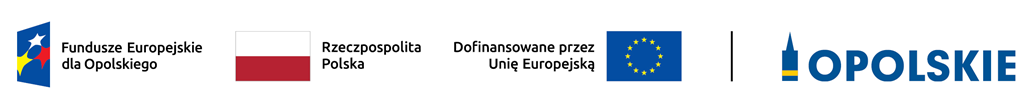 Załącznik do Uchwały Nr 45 KM FEO 2021-2027z dnia 28 czerwca 2023 r.KRYTERIA MERYTORYCZNE SZCZEGÓŁOWEPRIORYTET I Fundusze europejskie na rzecz wzrostu innowacyjności i konkurencyjności opolskiegoDZIAŁANIE 1.8 Wsparcie instytucji otoczenia biznesuOpole, 2023 r.Priorytet I Fundusze europejskie na rzecz wzrostu innowacyjności i konkurencyjności opolskiegoDziałanie1.8 Wsparcie instytucji otoczenia biznesuKryteria merytoryczne szczegółowe (TAK/NIE) - obowiązujące dla naborów przeprowadzonych w trybie konkurencyjnym i niekonkurencyjnymKryteria merytoryczne szczegółowe (TAK/NIE) - obowiązujące dla naborów przeprowadzonych w trybie konkurencyjnym i niekonkurencyjnymKryteria merytoryczne szczegółowe (TAK/NIE) - obowiązujące dla naborów przeprowadzonych w trybie konkurencyjnym i niekonkurencyjnymKryteria merytoryczne szczegółowe (TAK/NIE) - obowiązujące dla naborów przeprowadzonych w trybie konkurencyjnym i niekonkurencyjnymLp.Nazwa kryteriumDefinicjaOpis znaczenia kryterium 12341.Wnioskodawca lub partner posiada strategię biznesowąKryterium określi zdolność do funkcjonowania podmiotu na rynku. Strategia wyraźnie wskazuje różne źródła przychodów tej instytucji i potwierdza jej zdolność do działania w warunkach rynkowych i prowadzenia działalności finansowo samowystarczalnej (lub stanie się stopniowo samowystarczalną do końca okresu kwalifikowalności).Wnioskodawca posiada statut, uchwalony budżet, który wskazuje ukierunkowanie instytucji na współpracę z sektorem biznesu oraz potwierdza jej zdolność do wdrażania instrumentów wsparcia.Kryterium weryfikowane na podstawie zapisów wniosku o dofinansowanie i załączników i/lub wyjaśnień udzielonych przez Wnioskodawcę.Kryterium bezwzględne  (0/1)2.Wnioskodawca posiada roczny plan działaniaKryterium określi, czy wnioskodawca posiada roczny plan działania na rynku w najbliższym roku.Plan działania zawiera orientacyjny wykaz projektów, usług do wdrożenia, zrealizowania, dostępne środki, niezbędne szkolenia ,wymagany budżet i źródła finansowania. Wspierane projekty są  szczegółowo przedstawione w planach działania wnioskodawcy.Wnioskodawca realizuje projekty, których celem jest wsparcie innowacyjności i transferu wiedzy 
w regionie. Realizowane projekty mają  precyzyjnie określony budżet i harmonogram realizacji.Kryterium weryfikowane na podstawie zapisów wniosku o dofinansowanie i załączników i/lub wyjaśnień udzielonych przez Wnioskodawcę.Kryterium bezwzględne (0/1)3.Wnioskodawca zapewnia zastosowanie dostępnych standardów świadczenia usługOcenie podlega czy Wnioskodawca świadcząc usługi na rzecz przedsiębiorstw wykorzystuje lub będzie wykorzystywał dostępne standardy świadczenia usług wypracowane na poziomie 
co najmniej krajowym, np. certyfikat standardów ISO. Wnioskodawca posiada niezbędne zasoby kadrowe do świadczenia usług.Kryterium weryfikowane na podstawie zapisów wniosku o dofinansowanie i załączników i/lub wyjaśnień udzielonych przez Wnioskodawcę.Kryterium bezwzględne (0/1)4.Doświadczenie wnioskodawcy 
w zakresie doradztwa oraz wspierania przedsiębiorców 
w rozwoju biznesowym Kryterium pozwoli sprawdzić, czy wnioskodawca posiada wiedzę i umiejętności praktyczne 
w zakresie wspierania przedsiębiorców w rozwoju biznesowym (np. przedstawiając wyniki badania satysfakcji, liczbę świadczonych usług, ocenę świadczonych usług, itp.).Wnioskodawca posiada wykaz projektów, które dokumentują jego doświadczenie w świadczeniu usług opracowanych na poziomie krajowym, europejskim lub międzynarodowym.Kryterium weryfikowane na podstawie zapisów wniosku o dofinansowanie i załączników i/lub wyjaśnień udzielonych przez Wnioskodawcę.Kryterium bezwzględne (0/1)5.Wnioskodawca zapewnia monitorowanie świadczonych usług 
i prowadzenie badań satysfakcjiKryterium będzie pomocne w monitorowaniu efektów świadczonych usług przez IOB, aby wnioskodawca mógł ocenić swoją skuteczność i sporządzić lepsze prognozy oparte na statystyce.Kryterium weryfikowane na podstawie zapisów wniosku o dofinansowanie i załączników i/lub wyjaśnień udzielonych przez Wnioskodawcę.Kryterium bezwzględne (0/1)6.Zapotrzebowanie firm na usługi IOBWnioskodawca przeprowadził analizę popytu, która potwierdza zapotrzebowanie MŚP na usługi IOB poprzez:- projekt z udziałem przedsiębiorstw współpracujących z IOB, deklarujących zapotrzebowanie na wyspecjalizowane usługi. Konkretne zapotrzebowanie firm w zakresie wyspecjalizowanych usług powinno być wyraźnie określone we wniosku o dofinansowanie oraz w umowie o dofinansowanie  projektu. Poziom współfinansowania z EFRR powinien być proporcjonalny do całkowitej wartości projektu,lub- udokumentowanie zainteresowania przedsiębiorstw rozwojem konkretnych usług IOB (np. planowanie na podstawie popytu i prognozowanie poprzez umowy o współpracy, porozumienia lub wspólne platformy).W każdym przypadku, planowanie nie powinno być oparte na założeniach.Wnioskodawca zobowiązuje się do regularnego monitorowanie popytu na świadczone usługi.Kryterium weryfikowane na podstawie zapisów wniosku o dofinansowanie i załączników i/lub wyjaśnień udzielonych przez Wnioskodawcę.Kryterium bezwzględne (0/1)7.Komunikacja pomiędzy IOB 
w zakresie oferowanych usługWnioskodawca zapewnił zachowanie spójnej komunikacji z innymi IOB z obszaru województwa opolskiego w zakresie oferowanych usług, celem zapewnienia kompleksowego wsparcia dla sektora MŚP.Kryterium weryfikowane na podstawie zapisów wniosku o dofinansowanie i załączników i/lub wyjaśnień udzielonych przez Wnioskodawcę.Kryterium bezwzględne (0/1)8.W projekcie zastosowano  preferencje dla określonych MŚPWnioskodawca zapewni:zastosowanie preferencji dla MŚP poza dużymi ośrodkami miejskimi (tj. w miastach do 100 tyś. mieszkańców);priorytetowe traktowanie MŚP działających w obszarze zgodnym z Regionalną Strategią Innowacji Województwa Opolskiego do 2030;priorytetowe traktowanie MŚP realizujących projekty dotyczące transformacji gospodarki 
w kierunku automatyzacji, cyfryzacji oraz obiegu zamkniętego i niskoemisyjności.Kryterium weryfikowane na podstawie zapisów wniosku o dofinansowanie i załączników i/lub wyjaśnień udzielonych przez Wnioskodawcę.Kryterium bezwzględne (0/1)9.Wsparcie infrastruktury IOB – tylko i wyłącznie jako niezbędnego elementu projektuW zakresie wzmacniania potencjału regionalnych IOB poprzez dążenie do akredytacji, możliwe jest wsparcie infrastruktury tylko i wyłącznie jako niezbędnego elementu projektu.Kryterium weryfikowane na podstawie zapisów wniosku o dofinansowanie i załączników i/lub wyjaśnień udzielonych przez Wnioskodawcę.Kryterium bezwzględne (0/1)Kryteria merytoryczne szczegółowe (punktowane) - obowiązujące wyłącznie dla naborów przeprowadzonych w trybie konkurencyjnymKryteria merytoryczne szczegółowe (punktowane) - obowiązujące wyłącznie dla naborów przeprowadzonych w trybie konkurencyjnymKryteria merytoryczne szczegółowe (punktowane) - obowiązujące wyłącznie dla naborów przeprowadzonych w trybie konkurencyjnymKryteria merytoryczne szczegółowe (punktowane) - obowiązujące wyłącznie dla naborów przeprowadzonych w trybie konkurencyjnymKryteria merytoryczne szczegółowe (punktowane) - obowiązujące wyłącznie dla naborów przeprowadzonych w trybie konkurencyjnymKryteria merytoryczne szczegółowe (punktowane) - obowiązujące wyłącznie dla naborów przeprowadzonych w trybie konkurencyjnymLPNazwa kryteriumDefinicjaOpis znaczenia kryteriumWagaPunktacja1234561.Doświadczenie 
w zakresie udzielonej pomocy podmiotom gospodarczym 
z terenu województwa opolskiego0 pkt - doświadczenie do 1 roku w zakresie udzielonej pomocy podmiotom  gospodarczym;1 pkt - doświadczenie powyżej 1 roku i poniżej 3 lat w zakresie udzielonej pomocy podmiotom gospodarczym;3 pkt - minimum 3 letnie doświadczenie w zakresie udzielonej pomocy podmiotom gospodarczym.Doświadczenie badane jest na podstawie umów współpracy, porozumień realizowanych projektów, itp.Kryterium weryfikowane na podstawie zapisów wniosku o dofinansowanie 
i załączników i/lub wyjaśnień udzielonych przez Wnioskodawcę.Kryterium premiującerozstrzygające nr 230, 1 lub 3 pkt2.Komplementarność projektu Oceniane będzie logiczne i tematyczne powiązanie projektu z innymi projektami/inwestycjami realizowanymi/zrealizowanymi przez wnioskodawcę.0 pkt – brak komplementarności;1 pkt – projekt komplementarny z co najmniej z 1 projektem /inwestycją;2 pkt – projekt komplementarny z co najmniej 2 projektami/inwestycjami.Kryterium weryfikowane na podstawie zapisów wniosku o dofinansowanie 
i załączników i/lub wyjaśnień udzielonych przez Wnioskodawcę.Kryterium premiujące30-2 pkt3.Kompleksowość projektu na rzecz biznesu1 pkt - projekt indywidualny;2 pkt - projekt kompleksowy.Projekt indywidualny – świadczone będą usługi co najwyżej z dwóch nw. grup usług.Projekt ma charakter kompleksowy jeżeli poprzez realizacje inwestycji oferowany będzie zestaw usług, z więcej niż dwóch grup, zapewniających kompleksową obsługę. W skład kompleksowego zestawu usług wchodzą nw. grupy usług:informacyjnych;szkoleniowych;doradztwa ogólnego;doradztwa proinnowacyjnego;finansowych;technicznych, administracyjnych.Kryterium weryfikowane na podstawie zapisów wniosku o dofinansowanie 
i załączników i/lub wyjaśnień udzielonych przez Wnioskodawcę.Kryterium premiujące21 lub 2 pkt4.Współpraca instytucji otoczenia biznesu ze sferą B+R0 pkt – brak udokumentowanej współpracy;1 pkt – udokumentowana współpraca z jednostką/jednostkami B+R lub uczelnią/uczelniami wyższymi;2 pkt – udokumentowana współpraca z jednostką/jednostkami B+R 
i uczelnią/uczelniami wyższymi.Kryterium weryfikowane na podstawie zapisów wniosku o dofinansowanie 
i załączników i/lub wyjaśnień udzielonych przez Wnioskodawcę.Kryterium premiujące20-2 pkt5.Projekt wspiera przedsiębiorstwa 
i inwestycje ekologiczne0 pkt – projekt nie dotyczy przedsiębiorstw lub inwestycji ekologicznych;1 pkt – projekt dotyczy przedsiębiorstw lub inwestycji ekologicznych.Przedsiębiorstwo ekologiczne - przedsiębiorstwo związane z alternatywnymi paliwami, energią odnawialną i innymi zaawansowanymi technologiami nakierowanymi na ekologizację rozwoju.Inwestycje ekologiczne – inwestycje mające na celu ograniczenie negatywnego wpływu na środowisko kurczących się nieodnawialnych surowców energetycznych poprzez zastąpienie ich surowcami odnawialnymi.Kryterium weryfikowane na podstawie zapisów wniosku o dofinansowanie 
i załączników i/lub wyjaśnień udzielonych przez Wnioskodawcę.Kryterium premiujące20-1 pkt6.Jakość strategii biznesowejOcenie podlegają założenia finansowe, ekonomiczne i merytoryczne strategii biznesowej.0 pkt – strategia biznesowa która:wskazuje różne źródła przychodów tej instytucji i potwierdza jej zdolność do działania w warunkach rynkowych;2 pkt – strategia biznesowa która:wskazuje różne źródła przychodów tej instytucji i potwierdza jej zdolność do działania w warunkach rynkowych i prowadzenia działalności zapewniającej samowystarczalność do końca okresu kwalifikowalności;5 pkt – strategia biznesowa która:wskazuje różne źródła przychodów tej instytucji i potwierdza jej zdolność do działania w warunkach rynkowych i prowadzenia działalności zapewniającej finansową samowystarczalność;zapewnia wysoki standard usług poprzez:oferowanie wysokiej jakości usług doradczych, szkoleniowych, finansowych, marketingowych potwierdzonych przez co najmniej 5 umów o współpracy podpisanych z przedsiębiorcami;zapewnienie dostępu do usług osobom z niepełnosprawnościami ze zróżnicowanymi potrzebami, w szczególności komunikacyjnymi.Kryterium weryfikowane na podstawie zapisów wniosku o dofinansowanie 
i załączników i/lub wyjaśnień udzielonych przez Wnioskodawcę.Kryterium premiującerozstrzygające nr 120, 2 lub 5 pkt7.Jakość rocznego planu działaniaOcenie podlegają założenia finansowe, ekonomiczne i merytoryczne rocznego planu działania:0 pkt – zawiera orientacyjny wykaz projektów, usług do wdrożenia, zrealizowania, dostępne środki, niezbędne szkolenia, wymagany budżet i źródła finansowania;2 pkt – zawiera szczegółowy wykaz co najmniej 2 projektów, usług do wdrożenia, zrealizowania, dostępne środki, niezbędne szkolenia, wymagany budżet 
i źródła finansowania;5 pkt – zawiera szczegółowy wykaz co najmniej 5 projektów, usług do wdrożenia, zrealizowania, dostępne środki, niezbędne szkolenia, wymagany budżet 
i źródła finansowania.Kryterium weryfikowane na podstawie zapisów wniosku o dofinansowanie 
i załączników i/lub wyjaśnień udzielonych przez Wnioskodawcę.Kryterium premiujące20, 2 lub 5 pkt8.Jakość usług IOBOcenie podlega jakość oraz specjalistyczny charakter usług zaproponowanych przez IOB.0 pkt – oferowane usługi nie wykazują wysokiego stopnia specjalizacji 
i zaawansowania;2 pkt – zaproponowane przez IOB usługi mają charakter kompleksowy zgodnie 
z definicją zawartą w pkt 3 Kryterium merytorycznego szczegółowego punktowanego oraz co najmniej 2 z nich charakteryzują się wysokim stopniem specjalizacji i zaawansowania, na poziomie standardów krajowych, odpowiadającego indywidualnym potrzebom przedsiębiorstw;3 pkt – zaproponowane przez IOB usługi mają charakter kompleksowy zgodnie 
z definicją zawartą w pkt 3 Kryterium merytorycznego szczegółowego punktowanego oraz co najmniej 2 z nich charakteryzują się wysokim stopniem specjalizacji i zaawansowania, na poziomie standardów międzynarodowych, odpowiadającego indywidualnym potrzebom przedsiębiorstw.Kryterium weryfikowane na podstawie zapisów wniosku o dofinansowanie 
i załączników i/lub wyjaśnień udzielonych przez Wnioskodawcę.Kryterium premiujące20, 2 lub 3 pkt9.Udział wkładu własnego większy od minimalnegoWkład własny wyższy od minimalnego:≤ 5 p.p - 0 pkt,>5 p.p. ≤ 10 p.p. - 1 pkt,>10 p.p. ≤ 15 p.p. - 2 pkt,- powyżej 15 p.p. - 3 pkt.Kryterium weryfikowane na podstawie zapisów wniosku o dofinansowanie 
i załączników i/lub wyjaśnień udzielonych przez Wnioskodawcę.Kryterium premiujące10-3 pkt10.Miejsce funkcjonowania IOBOcenie podlega miejsce funkcjonowania regionalnych IOB. 0 pkt – IOB funkcjonujące w dużym ośrodku miejskim (tj. w miastach powyżej 100 tys. mieszkańców);1 pkt – IOB funkcjonujące poza dużymi ośrodkami miejskimi (tj. w miastach do 100 tys. mieszkańców);2 pkt – IOB funkcjonujące na terenach wpisujących się w OSI krajowe oraz OSI regionalne – Subregion Południowy (powiaty: głubczycki, nyski, prudnicki), które charakteryzują się niższymi wskaźnikami rozwoju społeczno-gospodarczego.Kryterium weryfikowane na podstawie zapisów wniosku o dofinansowanie 
i załączników i/lub wyjaśnień udzielonych przez Wnioskodawcę.Kryterium premiujące10-2 pkt